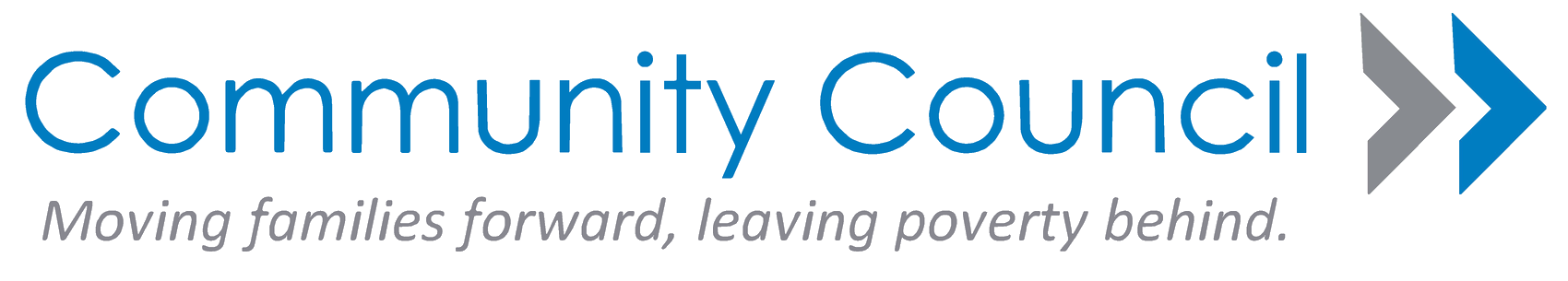 Notice of Board of Directors MeetingCommunity Council of Greater DallasJune 4, 2020A special called meeting of the Board of Directors of Community Council of Greater Dallas will be held on June 4, 2020, beginning at 12:00 p.m. by Zoom conference call.The public may participate by joining the meeting:Topic: Special called board meetingTime: Jun 4, 2020 12:00 PM Central Time (US and Canada)Join Zoom Meetinghttps://zoom.us/j/6669103224Meeting ID: 666 910 3224One tap mobile+13462487799,,6669103224# US (Houston)+12532158782,,6669103224# US (Tacoma)Dial by your location        +1 346 248 7799 US (Houston)        +1 253 215 8782 US (Tacoma)        +1 408 638 0968 US (San Jose)        +1 669 900 6833 US (San Jose)        +1 301 715 8592 US (Germantown)        +1 312 626 6799 US (Chicago)        +1 646 876 9923 US (New York)Meeting ID: 666 910 3224Find your local number: https://zoom.us/u/adLFXbXyMBThe subjects to be discussed or considered or upon which any formal action may be taken are listed below. Items do not have to be taken in the same order as shown on this meeting notice. Unless removed from the consent agenda, items identified within the consent agenda will be acted on at one timeAction ItemsApproval of Revised Community Needs Assessment for CARES ActApproval of Revised CARES Act Community Action PlanApproval of Revised CARES Act BudgetApproval of Bank Resolution for signature cardsApproval of new mission statementLow Income Advisory CouncilExcused absencesPublic commentDiscussion ItemsROMA ImplementationStrategic Planning timelineFund DevelopmentIf, during the course of the meeting, discussion of any item on the agenda should require a closed meeting, the board will conduct a closed meeting in accordance with the Texas Open Meetings Act, Texas Government Code chapter 551, subchapters D and E or Texas Government Code section 418.183(f). Before any closed meeting is convened, the presiding officer will publicly identify the section or sections of the Act authorizing the closed meeting. All final votes, actions, or decisions will be taken in open meeting.This notice was posted in compliance with the Texas Open Meetings Act on Friday May 29, 2020.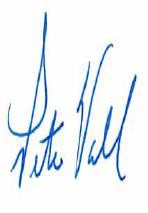 ________________________________________________________________________Peter Wahl, Board Chair